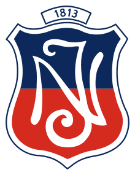 CARTA AUTORIZACIÓNYo ____________________________________, rut __________________, apoderado(a) de _________________________curso: _______________, del año 2020, autorizo a que el Departamento de Convivencia Escolar del Liceo Instituto Nacional publique en las redes sociales de nuestra institución y en la Página Web oficial, el o los videos del cual participa mi pupilo en el concurso “Tik Tok, cuarentena con humor”._______________                                                                 __________________Fecha                                                                                      Firma del apoderado(a)